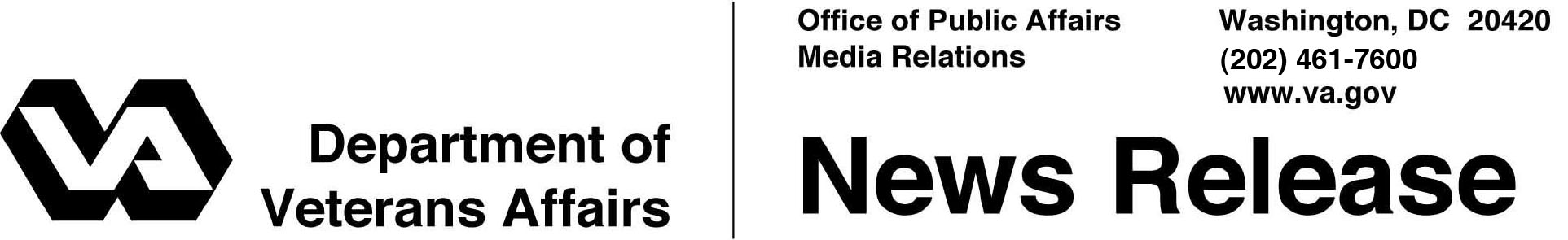 FOR IMMEDIATE RELEASEJuly 18, 2012VA Selects Contractor for Outpatient Clinic in MichiganWASHINGTON - The Department of Veterans Affairs has selected a contractor to build the Grand Rapids Outpatient Clinic in Wyoming, Mich.“This new facility will ensure that Michigan’s Veterans continue to have the world-class medical care that they’ve earned through their service to our Nation,” said Secretary of Veterans Affairs Eric K. Shinseki.  One of Secretary Shinseki’s top three priorities is increasing access to VA care and services for Veterans wherever they live.  VA is expanding access in a three-pronged effort that includes facilities, programs and technology.  The contract was awarded to US Federal Properties Co. of Kansas City, Mo., on May 31 and will create 293 construction jobs. Once the facility is completed in spring 2014, VA will pay an annual rent of $4.1 million for 20 years.  The contract calls for construction of a two-story building at 5870 Metro Way, SW, in Wyoming, a suburb of Grand Rapids.  The project includes 96,000 square feet of space for specialty care, mental health, radiology, pharmacy and primary care services.  Four hundred seventy-three parking spaces will also be constructed.The clinic will provide outpatient services for nearly 18,000 Veterans annually in the western Michigan area.  Last year, VA spent $2.9 billion providing health care, benefits and services to Michigan’s 700,000 Veterans.  VA operates major medical centers in Ann Arbor, Battle Creek, Detroit, Iron Mountain and Saginaw, with outpatient clinics and Vet Centers across the state, and national cemeteries at Ft. Custer and Great Lakes.-More-Grand Rapids  2/2/2/2VA operates one of the nation’s largest integrated health care systems in the country.  With a health care budget of more than $50 billion, VA expects to provide care to 6.1 million patients during 920,000 hospitalizations and nearly 80 million outpatient visits this year.  VA’s health care network includes 152 major medical centers and more than 800 community-based outpatient clinics.#   #   #